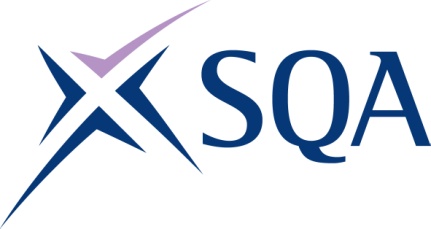 Please note the table below shows the SSC identification codes listed alongside the corresponding SQA unit codes. It is important that the SQA unit codes are used in all your recording documentation and when your results are communicated to SQA. SVQ in Accessing Operations and Rigging (Construction): Scaffolding at SCQF level 5To attain the qualification learners must complete eight units in total. This comprises:Four mandatory unitsFour optional unitsMandatory units: Learners must complete all four mandatory unitsMandatory units: Learners must complete all four mandatory unitsMandatory units: Learners must complete all four mandatory unitsMandatory units: Learners must complete all four mandatory unitsMandatory units: Learners must complete all four mandatory unitsMandatory units: Learners must complete all four mandatory unitsSQA codeSSC codeTitleSCQF levelSCQF creditsSQAcreditsHL7R 04COSVR641v2Conform to General Workplace Health, Safety and Welfare6121HL7T 04COSVR642v1Conform to Productive Work Practices551HM15 04COSVR643v1Move, Handle or Store Resources551COSVR247v3Erect and Dismantle Independent and Birdcage Scaffolds5191Optional Units – learners must achieve 4 units, one from each sectionOptional Units – learners must achieve 4 units, one from each sectionOptional Units – learners must achieve 4 units, one from each sectionOptional Units – learners must achieve 4 units, one from each sectionOptional Units – learners must achieve 4 units, one from each sectionOptional Units – learners must achieve 4 units, one from each sectionOptional units - learners much achieve one of the following: Optional units - learners much achieve one of the following: Optional units - learners much achieve one of the following: Optional units - learners much achieve one of the following: Optional units - learners much achieve one of the following: Optional units - learners much achieve one of the following: COSVR252v3Utilise Provision of Fall Protection Systems (Scaffold and/or Rigging and Secured Steelwork Structures)5171COSVR252v3Utilise Provision of Fall Protection Systems (Scaffold and/or Rigging and Wire and Rope Systems)5171COSVR252v3Utilise Provision of Fall Protection Systems (Scaffold and/or Rigging and Permanently Installed Anchorage Points)5171COSVR252v3Utilise Provision of Fall Protection Systems (Scaffold and/or Rigging and  Temporary Anchorage Points)5171COSVR252v3Utilise Provision of Fall Protection Systems (Scaffold and/or Rigging and Track Systems)5171COSVR252v3Utilise Provision of Fall Protection Systems (Scaffold and/or Rigging and Proprietary Systems)5171COSVR252v3Utilise Provision of Fall Protection Systems (Secured Steelwork Structures and Wire and Rope Systems)5171COSVR252v3Utilise Provision of Fall Protection Systems (Secured Steelwork Structures and Permanently Installed Anchorage Points)5171COSVR252v3Utilise Provision of Fall Protection Systems (Secured Steelwork Structures and Temporary Anchorage Points)5171COSVR252v3Utilise Provision of Fall Protection Systems (Secured Steelwork Structures and Track Systems)5171COSVR252v3Utilise Provision of Fall Protection Systems (Secured Steelwork Structures and Proprietary Systems)5171COSVR252v3Utilise Provision of Fall Protection Systems (Wire and Rope Systems and Permanently Installed Anchorage Points)5171COSVR252v3Utilise Provision of Fall Protection Systems (Wire and Rope Systems and Temporary Anchorage Points)5171COSVR252v3Utilise Provision of Fall Protection Systems (Wire and Rope Systems and Track Systems)5171COSVR252v3Utilise Provision of Fall Protection Systems (Wire and Rope Systems and Proprietary Systems)5171COSVR252v3Utilise Provision of Fall Protection Systems (Permanently Installed Anchorage Points and Temporary Anchorage Points)5171COSVR252v3Utilise Provision of Fall Protection Systems (Permanently Installed Anchorage Points and Track Systems)5171COSVR252v3Utilise Provision of Fall Protection Systems (Permanently Installed Anchorage Points and Proprietary Systems)5171COSVR252v3Utilise Provision of Fall Protection Systems (Temporary Anchorage Points and Track Systems)5171COSVR252v3Utilise Provision of Fall Protection Systems (Temporary Anchorage Points and Proprietary Systems)5171COSVR252v3Utilise Provision of Fall Protection Systems (Track Systems and Proprietary Systems)5171Plus one of the following:Plus one of the following:Plus one of the following:Plus one of the following:Plus one of the following:Plus one of the following:COSVR248v3Erect and Dismantle Mobile or Static Scaffold Towers (Tube and Fitting)5161COSVR248v3Erect and Dismantle Mobile or Static Scaffold Towers (Systems Scaffold)5161Plus one of the following:Plus one of the following:Plus one of the following:Plus one of the following:Plus one of the following:Plus one of the following:COSVR249v3Erect and Dismantle Cantilever Scaffolds (Cantilever Truss Out)5191COSVR249v3Erect and Dismantle Cantilever Scaffolds (Cantilever Fan)5191Plus one of the following:Plus one of the following:Plus one of the following:Plus one of the following:Plus one of the following:Plus one of the following:COSVR251v3Erect and Dismantle Pedestrian Access Lift or Roof Saddle (Pavement Access Lift)5191COSVR251v3Erect and Dismantle Pedestrian Access Lift or Roof Saddle (Roof Saddles)5191